									Septembre 2022/ juillet 2023Chœur ScéniqueVenez participer au Chœur Scénique  2 vendredis de 19h - 21h30 et  2 samedis de10h - 12h30 par mois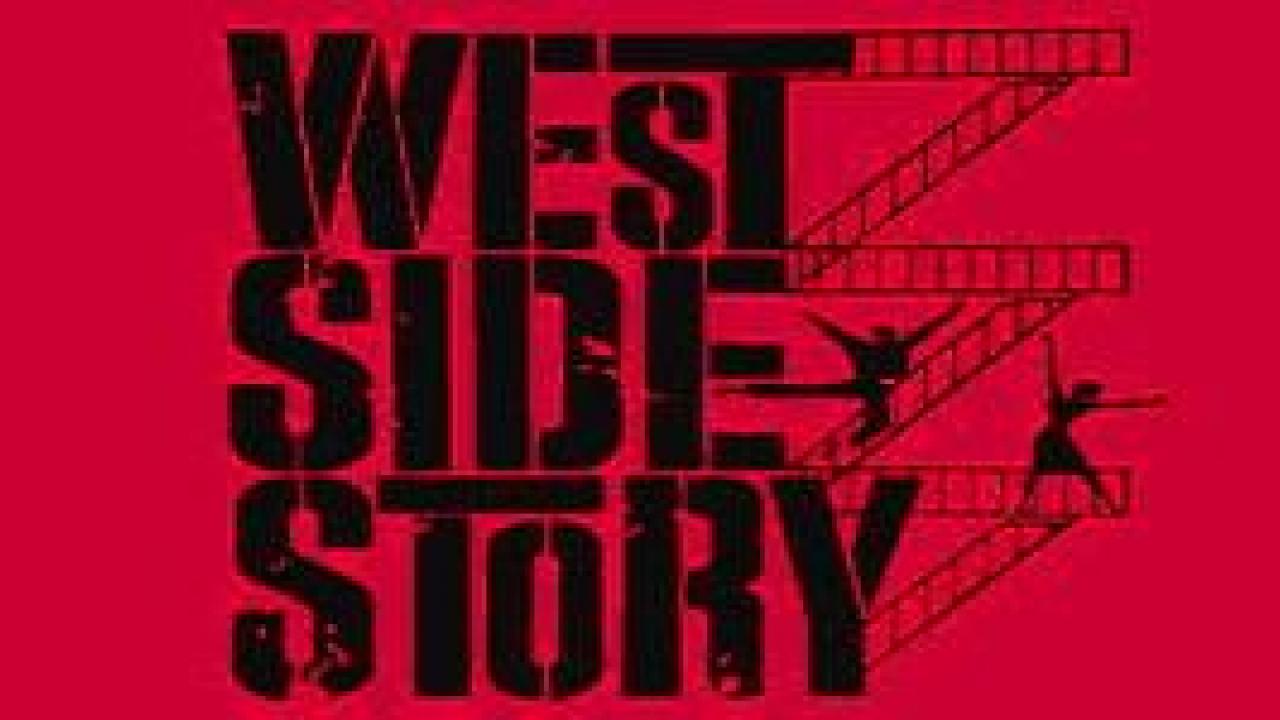 Lieu : La Distillerie de Montrouge  27, rue Maurice Arnoux.Métro : Mairie de MontrougeParticipation annuelle :200 euros  Nous contacter : http://choeurscenicdeparis.frTelephone : 0682145051               	             								    	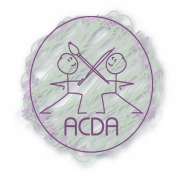 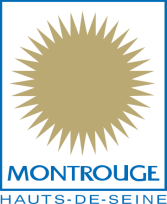 